Индивидуальный   образовательный маршрут (Образец)ученика  6 класса Иванова Ивана Ивановича МОУ Улейминской сош им. Героя Советского Союза Дерюгина А.В.	  Цель: повышение уровня развития функциональной грамотности по внеурочной деятельности   Задачи обучения:-развитие креативного мышления- развитие естественнонаучной грамотности-развитие математической грамотности-развитие финансовой грамотности-развитие читательской грамотностиОжидаемые результаты реализации ИОМ:                                                                                                                                                                                                        - достижение базового уровня по развитию финансовой, математической, естественнонаучной грамотностей, креативного мышления,  достижение повышенного уровня «Читательская грамотность»Срок –2020 – 2021 учебный год Диагностический этапДеятельность:  диагностика  педагогом уровня  сформированности    функциональной грамотности; Изучаются:           - уровень развития креативного мышления                               - уровень развития естественнонаучной грамотности                               -уровень развития математической грамотности                               -уровень развития финансовой грамотности                               -уровень развития читательской грамотностиРасписание  учащегося на 1,2 четверть 2020-2021  учебного года.Расписание  учащегося на 3,4  четверть 2020-2021  учебного года.Родители (ознакомлены): _____________ Классный руководитель: _______________Анализ результатов работыЗа прошедший период  с _______________ по _______ _____ произошли следующие изменения: ___________________________________________________________________________________________________________________Рекомендовано:_____________________________________________________________________________________________________Учитель __________________________________Функциональная грамотностьПроблемы, выявленные в ходе диагностикиРешаемые учебные задачиФормируемая компетенцияФормы работыРезультаты индивидуальной работы         - не усвоено                                                                                  - частично усвоено        - усвоеноКреативное мышление - письменное самовыражение: трудности в выдвижении разнообразных идей;-трудности в отборе креативных идей; в уточнение и совершенствование идеи.-решение естественнонаучных проблем: трудности в выдвижении разнообразных идей ;-трудности в оценке  сильных и слабых сторон персонажа.прибретать знания о способах развития творческого мышления, познакомить с понятиями «творческие способности», «креативность», «гибкость ума»Компетенция: -учащиеся не просто осваивают учебный материал, но и находят новаторские варианты интеграции учебной информации в обыкновенную жизнь под руководством педагога.Формы деятельности: беседа, диалог, дискуссия, дебаты, круглые столы, моделирование, игра, викторина, квест, квиз, проект мозговой штурм, творческое заданиеМатематическая грамотность -выполнение заданий   с развернутым ответом и с геометрическими фигурами-умение выполнять арифметические действия с числами и числовыми выражениями.-трудности в овладении основ пространственного воображения.-трудности в овладении основ логического и алгоритмического мышления. Решать задачи в 3–4 действия.находить и извлекать математическую информацию в различном контекстеКомпетенция: -уметь вычленять математические отношения, -уметь создавать математическую модель ситуации, -анализировать и преобразовывать ее, -интерпретировать полученные результаты. -адекватному применению математики для решения возникающих в повседневной жизни проблем.Формы деятельности: беседа, диалог, дискуссия, дебаты, круглые столы, моделирование, игра, викторина, квест, квиз, проектФинансовая грамотность-нахождение информации в тексте;-умение выполнять арифметические действия с числами, монетами;-работа с таблицей;-выбор продуктовнаходить и извлекать финансовую информацию в различном контекстеКомпетенция:-Понимать, что такое личный доход и знать пути его повышения.-Уметь различать регулярные и нерегулярные источники дохода.-Осознавать разницу между базовыми потребностями и желаниями.Читательская грамотность -поиск информации в информационном тексте;-задания с развёрнутым ответом, в которых требуется самостоятельно написать ответ.-находить и извлекать информацию из различных текстовКомпетенция:-ценностное отношение к чтению и знанию, получаемому посредством чтения литературы, доступной по содержанию и форме (зачем читать?); - умение выполнять необходимые читательские действия в работе с книгой и произведением с целью формирования и развития потребности в чтении; наличием продуктивных способов чтения, качественного навыка чтения (как читать?) Формы деятельности: беседа, диалог, дискуссия, дебаты, круглые столы, моделирование, игра, викторина, квест, квиз, проектЕстественнонаучная грамотность-трудности в использовании знаково-символическиех средств, в том числе модели, для решения задач -трудности способов изучения природы (наблюдение, измерение, опыт); -трудности в овладении логических действий сравнения, анализа, синтеза, установления аналогий и причинно-следственных связей, построения рассуждений; -осознанно строить речевое высказывание в соответствии с задачами коммуникации. Вычленять содержащиеся в тексте основные события; -сравнивать между собой объекты, описанные в тексте, выделяя 2-3 существенных признака; -проводить несложные наблюдения в окружающей среде и ставить опыты, используя простейшее лабораторное оборудование; / создавать и преобразовывать модели и схемы для решения задач.находить и извлекать информацию о естественнонаучных явлениях в различном контексте с незначительной помощью учителяКомпетенция: научное объяснение явлений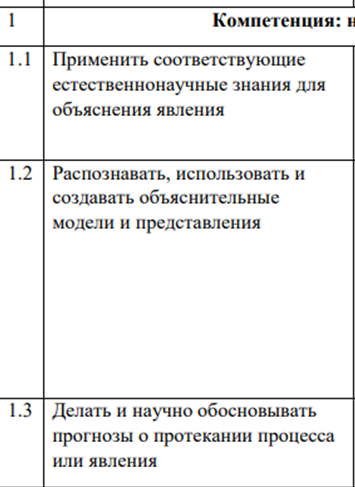 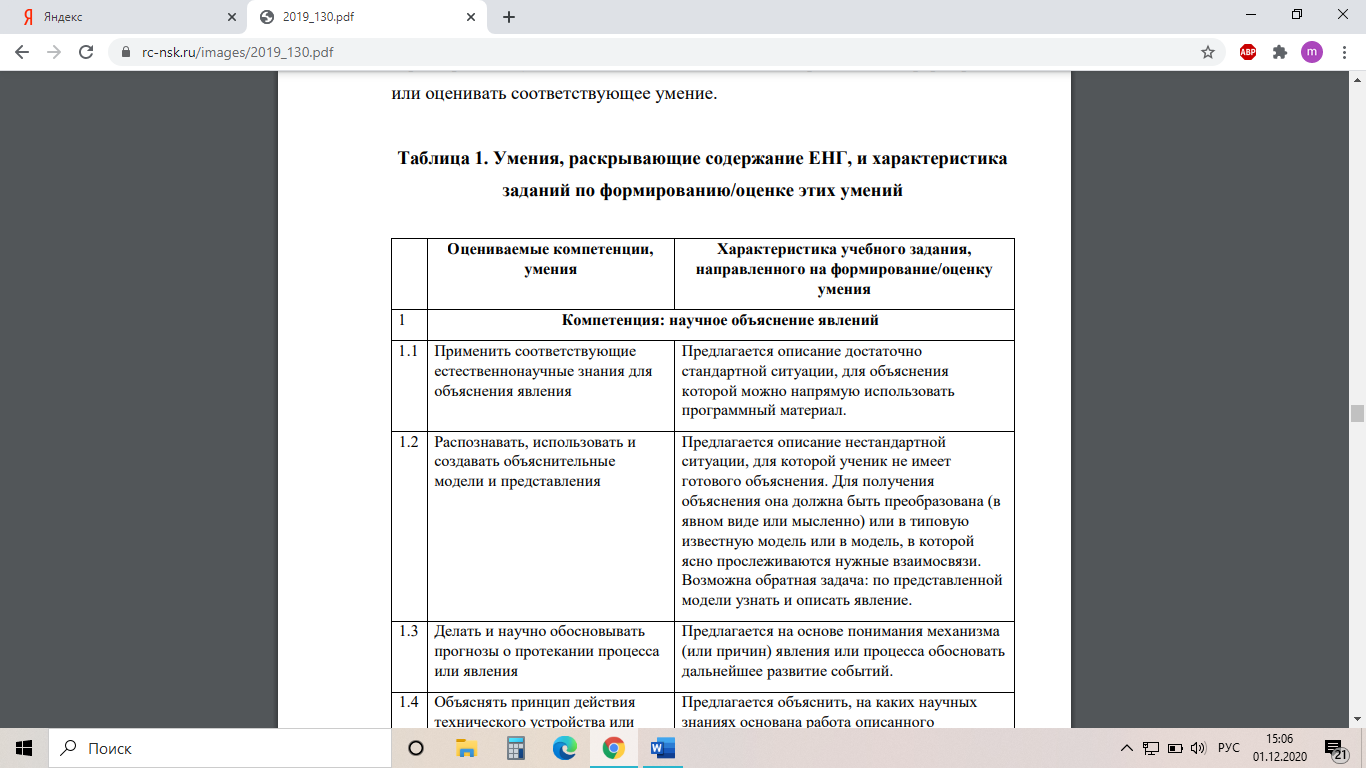 Формы деятельности: беседа, диалог, дискуссия, дебаты, круглые столы, моделирование, игра, викторина, квест, квиз, проектДень недели Деятельность/времяВторник Креативное мышлениеСредаФинансовая грамотностьДень недели Деятельность/времяПонедельник Естественнонаучная грамотностьЧетвергМатематическая грамотностьПятница Читательская грамотность